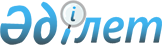 О внесении изменений в решение Сарысуского районного маслихата от 23 декабря 2020 года № 87-2 "О районном бюджете на 2021-2023 годы"Решение Сарысуского районного маслихата Жамбылской области от 6 декабря 2021 года № 16-2. Зарегистрировано в Министерстве юстиции Республики Казахстан 9 декабря 2021 года № 25685
      РЕШИЛ:
      1. Внести в решение Сарысуского районного маслихата "О районном бюджете на 2021-2023 годы" от 23 декабря 2020 года №87-2 (зарегистрировано в Реестре государственной регистрации нормативных правовых актов под № 4874) следующие изменения:
      пункт 1 изложить в новой редакции:
      "1. Утвердить районный бюджет на 2021-2023 годы согласно приложениям 1, 2, 3 к настоящему решению соответственно, в том числе на 2021 год, в следующих объемах:
      1) доходы – 15472725 тысяч тенге, в том числе:
      налоговые поступления – 1845116 тысяч тенге;
      неналоговые поступления – 17507 тысяч тенге;
      поступления от продажи основного капитала – 19308 тысяч тенге;
      поступления трансфертов – 13590794 тысяч тенге.
      2) затраты – 15606749 тысяч тенге;
      3) чистое бюджетное кредитование – 56101 тысяч тенге, в том числе:
      бюджетные кредиты – 118138 тысяч тенге;
      погашение бюджетных кредитов – 62037 тысяч тенге;
      4) сальдо по операциям с финансовыми активами – 0 тысяч тенге, в том числе:
      приобретение финансовых активов – 0 тысяч тенге;
      поступления от продажи финансовых активов государства – 0 тысяч тенге;
      5) дефицит (профицит) бюджета – -190125 тысяч тенге;
      6) финансирование дефицита (использование профицита) бюджета –190125 тысяч тенге, в том числе:
      поступление займов – 118138 тысяч тенге;
      погашение займов – 62037 тысяч тенге;
      используемые остатки бюджетных средств – 134024 тысяч тенге.".
      Приложение 1 к указанному решению изложить в новой редакции согласно приложению к настоящему решению. 
      2. Настоящее решение вводится в действие с 1 января 2021 года. Районный бюджет на 2021 год
					© 2012. РГП на ПХВ «Институт законодательства и правовой информации Республики Казахстан» Министерства юстиции Республики Казахстан
				
      Секретарь Сарысуского 

      районного маслихата 

А. Сейналиев
Приложение 1 к решению
Сарысуского районного 
маслихата 6 декабря 2021 года 
№ 16-2Приложение 1 к решению
Сарысуского районного 
маслихата 23 декабря 2020 года 
№ 87-2
Категория 
Категория 
Категория 
Категория 
Cумма (тысяч тенге)
Класс 
Класс 
Класс 
Cумма (тысяч тенге)
Подкласс
Подкласс
Cумма (тысяч тенге)
1 
2
3
4
5
І. ДОХОДЫ
15472725
1
Налоговые поступления
1845116
01
Подоходный налог
848119
1
Корпоративный подоходный налог
264006
2
Индивидуальный подоходный налог
584113
03
Социальный налог
520494
1
Социальный налог
520494
04
Hалоги на собственность
356789
1
Hалоги на имущество
335153
3
Земельный налог
5024
4
Hалог на транспортные средства
16612
05
Внутренние налоги на товары, работы и услуги
90982
2
Акцизы
13646
3
Поступления за использование природных и других ресурсов
70736
4
Сборы за ведение предпринимательской и профессиональной деятельности
6600
07
Прочие налоги
22332
1
Прочие налоги
22332
08
Обязательные платежи, взимаемые за совершение юридически значимых действий и (или) выдачу документов уполномоченными на то государственными органами или должностными лицами
6400
1
Государственная пошлина
6400
2
Неналоговые поступления
17507
01
Доходы от государственной собственности
12907
1
Поступления части чистого дохода государственных предприятий
90
4
Доходы на доли участия в юридических лицах, находящиеся в государственной собственности
1258
5
Доходы от аренды имущества, находящегося в государственной собственности
11331
7
Вознаграждения по кредитам, выданным из государственного бюджета
38
9
Прочие доходы от государственной собственности
190
03
Поступления денег от проведения государственных закупок, организуемых государственными учреждениями, финансируемыми из государственного бюджета
200
1
Поступления денег от проведения государственных закупок, организуемых государственными учреждениями, финансируемыми из государственного бюджета
200
04
Штрафы, пени, санкции, взыскания, налагаемые государственными учреждениями, финансируемыми из государственного бюджета, а также содержащимися и финансируемыми из бюджета (сметы расходов) Национального Банка Республики Казахстан
2406
1
Штрафы, пени, санкции, взыскания, налагаемые государственными учреждениями, финансируемыми из государственного бюджета, а также содержащимися и финансируемыми из бюджета (сметы расходов) Национального Банка Республики Казахстан
2406
06
Прочие неналоговые поступления
1994
1
Прочие неналоговые поступления
1994
3
Поступления от продажи основного капитала
19308
01
Продажа государственного имущества, закрепленного за государственными учреждениями
2748
1
Продажа государственного имущества, закрепленного за государственными учреждениями
2748
03
Продажа земли и нематериальных активов
16560
1
Продажа земли
16060
2
Продажа нематериальных активов
500
4
Поступления трансфертов 
13590794
02
Трансферты из вышестоящих органов государственного управления
13590794
2
Трансферты из областного бюджета
13590794
Функциональная группа
Функциональная группа
Функциональная группа
Функциональная группа
Сумма (тысяч тенге)
Администратор бюджетных программ 
Администратор бюджетных программ 
Администратор бюджетных программ 
Сумма (тысяч тенге)
Программа
Программа
Сумма (тысяч тенге)
1 
2
3
4 
5
ІІ.РАСХОДЫ 
15606749
01
Государственные услуги общего характера
1130317
112
Аппарат маслихата района (города областного значения)
29495
001
Услуги по обеспечению деятельности маслихата района (города областного значения)
28945
003
Капитальные расходы государственного органа 
550
122
Аппарат акима района (города областного значения)
340534
001
Услуги по обеспечению деятельности акима района (города областного значения)
154662
003
Капитальные расходы государственного органа 
29714
113
Целевые текущие трансферты из местных бюджетов
156158
452
Отдел финансов района (города областного значения)
626132
001
Услуги по реализации государственной политики в области исполнения бюджета и управления коммунальной собственностью района (города областного значения)
28992
010
Приватизация, управление коммунальным имуществом, постприватизационная деятельность и регулирование споров, связанных с этим
354
018
Капитальные расходы государственного органа
512
113
Целевые текущие трансферты из местных бюджетов
596274
453
Отдел экономики и бюджетного планирования района (города областного значения)
27229
001
Услуги по реализации государственной политики в области формирования и развития экономической политики, системы государственного планирования
26849
004
Капитальные расходы государственного органа
380
492
Отдел жилищно-коммунального хозяйства, пассажирского транспорта и автомобильных дорог района (города областного значения)
91927
001
Услуги по реализации государственной политики на местном уровне в области жилищно-коммунального хозяйства, пассажирского транспорта и автомобильных дорог
35139
067
Капитальные расходы подведомственных государственных учреждений и организаций
41196
113
Целевые текущие трансферты из местных бюджетов
15592
494
Отдел предпринимательства и промышленностирайона (города областного значения)
15000
001
Услуги по реализации государственной политики на местном уровне в области развития предпринимательства, промышленности и туризма
15000
02
Оборона
27809
122
Аппарат акима района (города областного значения)
5333
005
Мероприятия в рамках исполнения всеобщей воинской обязанности
5333
122
Аппарат акима района (города областного значения)
22476
006
Предупреждение и ликвидация чрезвычайных ситуаций масштаба района (города областного значения)
19476
007
Мероприятия по профилактике и тушению степных пожаров районного (городского) масштаба, а также пожаров в населенных пунктах, в которых не созданы органы государственной противопожарной службы
3000
03
Общественный порядок, безопасность, правовая, судебная, уголовно-исполнительная деятельность
1863
451
Отдел занятости и социальных программ района (города областного значения)
1863
039
Организация и осуществление социальной адаптации и реабилитации лиц, отбывших уголовные наказания
1863
06
Социальная помошь и социальное обеспечение
1448502
451
Отдел занятости и социальных программ района (города областного значения)
282767
005
Государственная адресная социальная помощь
282767
451
Отдел занятости и социальных программ района (города областного значения)
1099780
002
Программа занятости
839886
004
Оказание социальной помощи на приобретение топлива специалистам здравоохранения, образования, социального обеспечения, культуры, спорта и ветеринарии в сельской местности в соответствии с законодательством Республики Казахстан
12619
006
Оказание жилищной помощи
4700
007
Социальная помощь отдельным категориям нуждающихся граждан по решениям местных представительных органов
29818
010
Материальное обеспечение детей-инвалидов, воспитывающихся и обучающихся на дому
3523
014
Оказание социальной помощи нуждающимся гражданам на дому
80711
017
Обеспечение нуждающихся инвалидов обязательными гигиеническими средствами и предоставление услуг специалистами жестового языка, индивидуальными помощниками в соответствии с индивидуальной программой реабилитации инвалида
51661
023
Обеспечение деятельности центров занятости населения
76862
451
Отдел занятости и социальных программ района (города областного значения)
65955
001
Услуги по реализации государственной политики на местном уровне в области обеспечения занятости и реализации социальных программ для населения
41550
011
Оплата услуг по зачислению, выплате и доставке пособий и других социальных выплат
0
021
Капитальные расходы государственного органа
600
050
Обеспечение прав и улучшение качества жизни инвалидов в Республике Казахстан
16530
067
Капитальные расходы подведомственных государственных учреждений и организаций
83
113
Целевые текущие трансферты из местных бюджетов
7192
07
Жилищно-коммунальное хозяйство
2856938
466
Отдел архитектуры, градостроительства и строительства района (города областного значения)
1442120
003
Проектирование и (или) строительство, реконструкция жилья коммунального жилищного фонда
1442120
492
Отдел жилищно-коммунального хозяйства, пассажирского транспорта и автомобильных дорог района (города областного значения)
4628
003
Организация сохранения государственного жилищного фонда
1000
031
Изготовление технических паспортов на объекты кондоминиумов
3628
466
Отдел архитектуры, градостроительства и строительства района (города областного значения)
2975
006
Развитие системы водоснабжения и водоотведения
2975
492
Отдел жилищно-коммунального хозяйства, пассажирского транспорта и автомобильных дорог района (города областного значения)
1368142
011
Обеспечение бесперебойного теплоснабжения малых городов
1348539
012
Функционирование системы водоснабжения и водоотведения
4572
026
Организация эксплуатации тепловых сетей, находящихся в коммунальной собственности районов (городов областного значения)
1356
058
Развитие системы водоснабжения и водоотведения в сельских населенных пунктах
13675
492
Отдел жилищно-коммунального хозяйства, пассажирского транспорта и автомобильных дорог района (города областного значения)
39073
016
Обеспечение санитарии населенных пунктов
39073
018
Благоустройство и озеленение населенных пунктов
0
08
Культура, спорт, туризм и информационное пространство
1024362
455
Отдел культуры и развития языков района (города областного значения)
419925
003
Поддержка культурно-досуговой работы
419925
465
Отдел физической культуры и спорта района (города областного значения)
71809
001
Услуги по реализации государственной политики на местном уровне в сфере физической культуры и спорта
17495
004
Капитальные расходы государственного органа
1515
005
Развитие массового спорта и национальных видов спорта
28222
006
Проведение спортивных соревнований на районном (города областного значения) уровне
414
007
Подготовка и участие членов сборных команд района (города областного значения) по различным видам спорта на областных спортивных соревнованиях
24163
466
Отдел архитектуры, градостроительства и строительства района (города областного значения)
1459
008
Развитие объекты спорта
1459
455
Отдел культуры и развития языков района (города областного значения)
179179
006
Функционирование районных (городских) библиотек
178440
007
Развитие государственного языка и других языков народа Казахстана
739
456
Отдел внутренней политики района (города областного значения)
43719
002
Услуги по проведению государственной информационной политики
43719
455
Отдел культуры и развития языков района (города областного значения)
230098
001
Услуги по реализации государственной политики на местном уровне в области развития языков и культуры
18175
010
Капитальные расходы государственного органа 
0
032
Капитальные расходы подведомственных государственных учреждений и организаций
211923
456
Отдел внутренней политики района (города областного значения)
78173
001
Услуги по реализации государственной политики на местном уровне в области информации, укрепления государственности и формирования социального оптимизма граждан
40138
006
Капитальные расходы государственного органа
620
003
Реализация мероприятий в сфере молодежной политики
37415
09
Топливно-энергетический комплекс и недропользование
33590
492
Отдел жилищно-коммунального хозяйства, пассажирского транспорта и автомобильных дорог района (города областного значения)
24983
019
Развитие теплоэнергетической системы
24983
466
Отдел архитектуры, градостроительства и строительства района (города областного значения)
6838
036
Развитие газотранспортной системы
6838
492
Отдел жилищно-коммунального хозяйства, пассажирского транспорта и автомобильных дорог района (города областного значения)
1769
036
Развитие газотранспортной системы
1769
10
Сельское, водное, лесное, рыбное хозяйство, особо охраняемые природные территории, охрана окружающей среды и животного мира, земельные отношения
75468
462
Отдел сельского хозяйства района (города областного значения)
22075
001
Услуги по реализации государственной политики на местном уровне в сфере сельского хозяйства
22075
466
Отдел архитектуры, градостроительства и строительства района (города областного значения)
1230
010
Развитие объектов сельского хозяйствах
1230
463
Отдел земельных отношений района (города областного значения)
22661
001
Услуги по реализации государственной политики в области регулирования земельных отношений на территории района (города областного значения)
17053
006
Землеустройство, проводимое при установлении границ районов, городов областного значения, районного значения, сельских округов, поселков, сел
5608
453
Отдел экономики и бюджетного планирования района (города областного значения)
29502
099
Реализация мер по оказанию социальной поддержки специалистов
29502
11
Промышленность, архитектурная, градостроительная и строительная деятельность
27182
466
Отдел архитектуры, градостроительства и строительства района (города областного значения)
27182
001
Услуги по реализации государственной политики в области строительства, улучшения архитектурного облика городов, районов и населенных пунктов области и обеспечению рационального и эффективного градостроительного освоения территории района (города областного значения)
27182
12
Транспорт и коммуникации
153785
492
Отдел жилищно-коммунального хозяйства, пассажирского транспорта и автомобильных дорог района (города областного значения)
144810
023
Обеспечение функционирования автомобильных дорог
9218
045
Капитальный и средний ремонт автомобильных дорог районного значения и улиц населенных пунктов
135592
492
Отдел жилищно-коммунального хозяйства, пассажирского транспорта и автомобильных дорог района (города областного значения)
8975
037
Субсидирование пассажирских перевозок по социально значимым городским (сельским), пригородным и внутрирайонным сообщениям
8975
13
Прочие
1102811
492
Отдел жилищно-коммунального хозяйства, пассажирского транспорта и автомобильных дорог района (города областного значения)
839861
008
Развитие индустриальной инфраструктуры в рамках Государственной программы поддержки и развития бизнеса "Дорожная карта бизнеса-2025"
839861
452
Отдел финансов района (города областного значения)
56945
012
Резерв местного исполнительного органа района (города областного значения)
56945
492
Отдел жилищно-коммунального хозяйства, пассажирского транспорта и автомобильных дорог района (города областного значения)
206005
077
Развитие социальной и инженерной инфраструктуры в сельских населенных пунктах в рамках проекта "Ауыл-Ел бесігі"
206005
14
Обслуживание долга
62
452
Отдел финансов района (города областного значения)
62
013
Обслуживание долга местных исполнительных органов по выплате вознаграждений и иных платежей по займам из областного бюджета
62
15
Трансферты
7724060
452
Отдел финансов района (города областного значения)
7724060
006
Возврат неиспользованных (недоиспользованных) целевых трансфертов
151
024
Целевые текущие трансферты из нижестоящего бюджета на компенсацию потерь вышестоящего бюджета в связи с изменением законодательства
7506841
038
Субвенции
217068
ІІІ. ЧИСТОЕ БЮДЖЕТНОЕ КРЕДИТОВАНИЕ
56101
Бюджетные кредиты
118138
10
Сельское, водное, лесное, рыбное хозяйство, особо охраняемые природные территории, охрана окружающей среды и животного мира, земельные отношения
118138
453
Отдел экономики и бюджетного планирования района (города областного значения)
118138
006
Бюджетные кредиты для реализации мер социальной поддержки специалистов
118138
5
Погашение бюджетных кредитов
62037
1
Погашение бюджетных кредитов, выданных из государственного бюджета
62037
13
Погашение бюджетных кредитов, выданных из местного бюджета физическим лицам
47750
21
Погашение бюджетных кредитов, выданных из местного бюджета юридическим лицам, за исключением специализированных организаций
14287
ІV. САЛЬДО ПО ОПЕРАЦИЯМ С ФИНАНСОВЫМИ АКТИВАМИ
0
Приобретение финансовых активов
0
13
Прочие
0
452
Отдел финансов района (города областного значения)
0
014
Формирование или увеличение уставного капитала юридических лиц
0
492
Отдел жилищно-коммунального хозяйства, пассажирского транспорта и автомобильных дорог района (города областного значения)
0
065
Формирование или увеличение уставного капитала юридических лиц
0
Поступления от продаж финансовых активов государства
0
V.ДЕФИЦИТ (ПРОФИЦИТ) БЮДЖЕТА
-190125
VІ. ФИНАНСИРОВАНИЕ ДЕФИЦИТА (ИСПОЛЬЗОВАНИЕ ПРОФИЦИТА) БЮДЖЕТА
190125
7
Поступления займов
118138
01
Внутренние государственные займы
118138
03
Займы, получаемые местным исполнительным органом района (города областного значения)
118138
16
Погашение займов
62037
452
Отдел финансов района (города областного значения)
62037
008
Погашение долга местного исполнительного органа перед вышестоящим бюджетом
62037
8
Используемые остатки бюджетных средств
134024
2
Остатки бюджетных средств на конец отчетного периода
134024
01
Остатки бюджетных средств на конец отчетного периода
134024